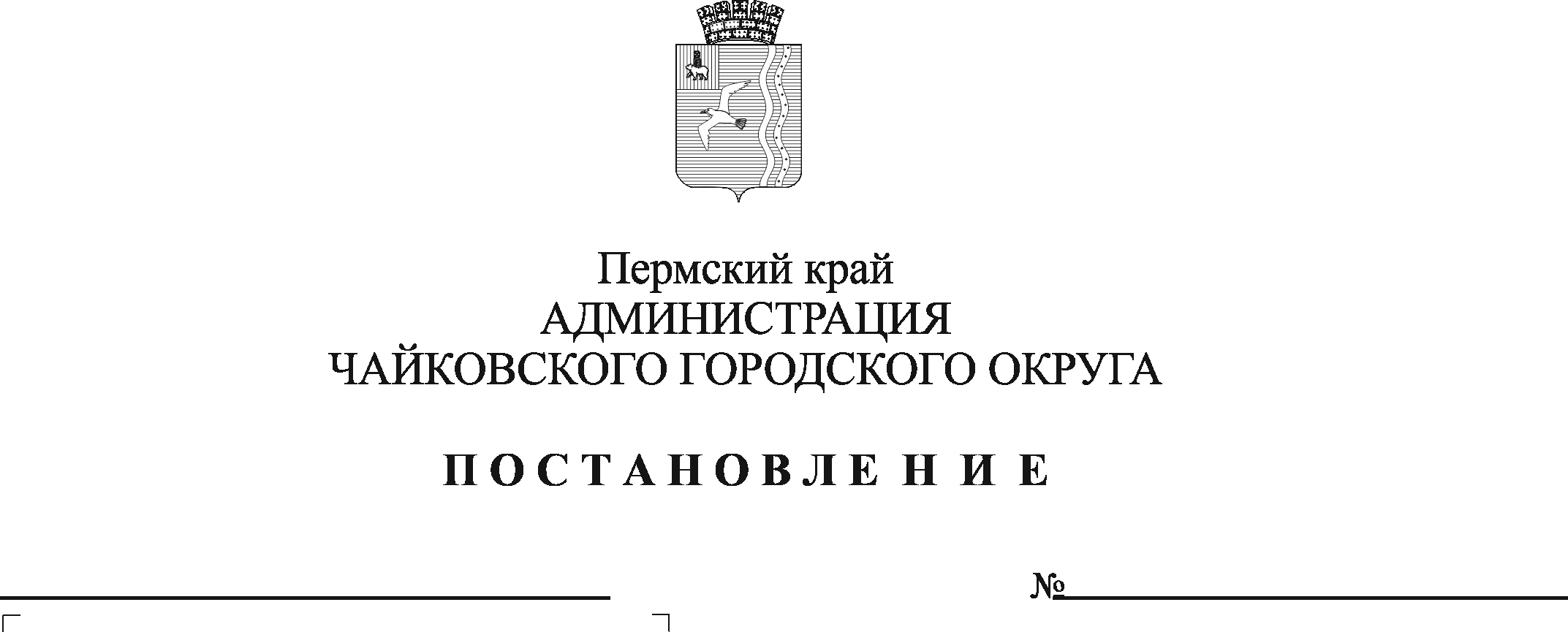 В соответствии со статьями 134, 135, 144, 145 Трудового кодекса Российской Федерации,  Федеральным законом от 6 октября 2003 г. № 131- ФЗ «Об общих принципах организации местного самоуправления в Российской Федерации», Уставом Чайковского городского округа, решением Чайковской городской Думы от 19 декабря 2018 г. № 96 «Об оплате труда работников муниципальных учреждений Чайковского городского округа», постановлением администрации города Чайковского от 11 февраля 2019 г. №153 «Об оплате труда рабочих муниципальных учреждений Чайковского городского округа», в целях регулирования оплаты труда в муниципальном автономном учреждении «Автовокзал» ПОСТАНОВЛЯЮ:Внести в Положение о системе оплаты труда и стимулировании работников муниципального автономного учреждения «Автовокзал», утвержденное постановлением администрации Чайковского городского округа от 15 декабря 2023 г. № 1191 (далее – Положение), следующие изменения:в приложении 1 «Схема должностных окладов работников муниципального автономного учреждения «Автовокзал» по профессиям рабочих, включенным в профессиональные квалификационные группы»:1.1.1. строку 2.1 изложить в следующей редакции:;1.1.2. дополнить строкой 2.2:                .1.2. приложение 4 к Положению изложить в следующей редакции согласно приложению к настоящему постановлению.2. Опубликовать постановление в газете «Огни Камы» и разместить на официальном сайте администрации Чайковского городского округа.3. Постановление вступает в силу после его официального опубликования и распространяется на правоотношения, возникшие с 1 января 2024 г., за исключением пункта 1.1.2., который распространяется на правоотношения  с 21 марта 2024 г.4. Муниципальному казенному учреждению «Центр бухгалтерского учета» использовать в работе настоящее постановление.Глава городского округа – глава администрацииЧайковского городского округа 	                                       	А.В.АгафоновПриложение к постановлению администрации Чайковского городского округа от_______________ №__________Условия и порядок установления надбавки за особые условия работы1. Размер надбавки за особые условия работы устанавливается каждому из работников в зависимости от степени сложности, напряженности выполняемой работы по представлению непосредственного руководителя на основании решения руководителя. Назначение и выплата надбавки за особые условия работы производятся в пределах утвержденного фонда оплаты труда работников.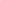 2. Размер надбавки за особые условия работы устанавливается в процентах к должностному окладу.3. Выплата надбавки за особые условия работы производится одновременно с заработной платой за текущий месяц.4. На основании критериев оценки эффективности выполняемых должностных обязанностей надбавка за особые условия работы устанавливаются в следующих размерах:№ п/пКвалификационные уровниПрофессии, отнесенные к квалификационным уровнямДолжностные оклады (руб.)2.1.1 -й квалификационный уровеньВодитель автомобиля 4 разряда 537,00№ п/пКвалификационные уровниКвалификационные уровниПрофессии, отнесенные к квалификационным уровнямДолжностные оклады (руб.)Должностные оклады (руб.)2. Профессиональная квалификационная группа «Общеотраслевые профессии рабочих второго уровня»2. Профессиональная квалификационная группа «Общеотраслевые профессии рабочих второго уровня»2. Профессиональная квалификационная группа «Общеотраслевые профессии рабочих второго уровня»2. Профессиональная квалификационная группа «Общеотраслевые профессии рабочих второго уровня»2. Профессиональная квалификационная группа «Общеотраслевые профессии рабочих второго уровня»2. Профессиональная квалификационная группа «Общеотраслевые профессии рабочих второго уровня»2.2.2 -й квалификационный уровеньВодитель автомобиля 6 разряда Водитель автомобиля 6 разряда Водитель автомобиля 6 разряда 049,00№п/пКритерии оценки эффективностиРазмер ежемесячной надбавки,% должностного оклада (тарифной ставки)по замещаемой должности1.Заместитель директора по финансамСвоевременное, полное выполнение мероприятий и контроль по обеспечению учреждения финансово-экономическими решениями. Отсутствие жалоб и нареканий со стороны руководства и контролирующих органовдо 200 %2.Заместитель директора по организации перевозокСвоевременное и полное выполнение мероприятий по организации перевозок, обеспечение транспортной безопасности в учреждении. Отсутствие жалоб и нареканий со стороны руководства и контролирующих органовдо 200 %3.Заместитель директора по организации производстваСвоевременное и полное выполнение мероприятий по обеспечению хозяйственной деятельности учреждения.  Обеспечение бесперебойной работы обслуживаемых систем центрального отопления, водоснабжения, канализации и водостоков, электрооборудования и внутренних, входящих в зону ответственности учреждения, электрических сетей. Выполнение мероприятий по обеспечению выполнения предписаний контролирующих служб, обеспечение выполнения требований пожарной, охранной и электробезопасности объектов, обеспечение сохранности и надлежащего технического состояния имущества. Отсутствие жалоб и нареканий со стороны руководства и  контролирующих органовдо 200 %4.Юрисконсульт 1 категорииСвоевременное и полное осуществление правовой работы в учреждении;своевременное проведение правовой экспертизы документов договорного, финансового, трудового характера; отсутствие жалоб и нареканий со стороны руководства и  контролирующих органов.до 200 %5.Экономист 2 категорииСвоевременное предоставление в МКУ «ЦБУ» документов, предусмотренных регламентом обработки документов для расчетов заработной платы, материальных отчетов. Отсутствие нареканий со стороны руководства.до 200 %Экономист 2 категорииСвоевременное предоставление в МКУ «ЦБУ» документов, предусмотренных регламентом обработки документов при осуществлении закупок товаров, работ, услуг. Отсутствие нареканий со стороны руководства.до 200 %7. Специалист по закупкам (контрактный управляющий)Своевременность проведения закупок для нужд учреждения. Осуществление проверки необходимой документации для проведения закупочной процедуры. Проверка на достоверность полученной информации о ходе исполнения обязательств поставщика (подрядчика, исполнителя), в том числе о сложностях, возникающих при исполнении договора/контракта;своевременное размещение исполнения договоров /контрактов; отсутствие жалоб и нареканий со стороны руководства и контролирующих органов.до 200 %8.Специалист по охране труда и пожарной безопасностиОрганизация и контроль за прохождением специалистами учреждения обучения по охране труда, разработка проектов локальных нормативных актов, обеспечивающих создание и функционирование системы управления охраной труда; отсутствие нареканий со стороны руководства и контролирующих органов.до 200%9.Секретарь руководителяСвоевременность выполнения, организации рабочего места руководителя и приемной руководителя:Организация работы с документами в приемной руководителя:- получение, предварительное рассмотрение и сортировка поступающих в приемную руководителя документов;- проверка комплектности поступающих в приемную руководителя документов;- учет документов, поступающих на имя руководителя; - создание и ведение базы данных документов руководителя, в том числе в СЭД;- организация хранения документов в приемной руководителя;- организация информационного взаимодействия руководителя с должностными лицами учреждения;- Организация и поддержание функционального рабочего пространства приемной и кабинета руководителя.до 200 %10.Специалист по кадрамСвоевременность и полнота принятия мер реагирования на нарушения внутреннего трудового распорядка, допущенные работниками учреждения. Качественное ведение документации (приказы по личному составу, журнал регистрации приказов). Качественное и своевременное предоставление отчетности (табели учета рабочего времени, ответы на запросы). Поддержание документооборота (входящей и исходящей корреспонденции) в надлежащем состоянии. 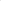 Качественное и своевременное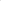 ведение документации по воинскому учету; своевременное предоставление отчетов по воинскому учету. Отсутствие нареканий со стороны руководства и контролирующих органов.до 200%11.Заведующий производством (шеф-повар)Эффективное руководство деятельностью кафе, своевременное составление графиков и ведение табелей учета рабочего времени сотрудников кафе, своевременное обеспечение качественными продовольственными товарами, осуществление контроля за качеством приготовления пищи, соблюдением правил торговли, ценообразования, санитарно-технического состояния производственных и торгово-обслуживающих помещений. Организация мероприятий в соответствии с инструкцией «О противодействии терроризму». Отсутствие нареканий со стороны руководства и контролирующих органов.до 200 %12.Системный администраторОбеспечение бесперебойной работы компьютерной техники, оргтехники и системы видеонаблюдения в учреждении. Обеспечение бесперебойного доступа в Интернет, устранение неполадок в работе компьютеров и другого оборудования, наладка локальной сети. Отсутствие нареканий со стороны руководства.до 200%13.Старший диспетчерЭффективное руководство организацией деятельности диспетчерской службы, своевременное составление графиков и ведение табелей учета рабочего времени сотрудников диспетчерской службы. Своевременное и полное внесение изменений в программу «Авибус: Управление автовокзалами». Контроль за движением автобусов на линии, осуществление оперативной связи с перевозчиками, автовокзалами, автостанциями, кассами. Организация мероприятий в соответствии с инструкцией «О противодействии терроризму». Отсутствие нареканий со стороны руководства.до 200 %14. ДиспетчерОсуществление контроля за движением автобусов на линии, осуществление оперативной связи с перевозчиками, автовокзалами, автостанциями, кассами. Организация мероприятий в соответствии с инструкцией «О противодействии терроризму». Отсутствие нареканий со стороны руководства.до 200%15.Старший кассирЭффективное руководство организацией деятельности билетных касс, своевременное составление графиков и ведение табелей учета рабочего времени билетных кассиров. Грамотное и быстрое оформление билетов, багажных квитанций и других проездных документов, оформление возвратов, справок о стоимости проезда. Своевременное составление кассовых отчетов. Оперативная работа со службой технической поддержки программы «Авибус: Управление автовокзалами». Отсутствие нареканий со стороны руководства.до 200 %16.Кассир Грамотное и быстрое оформление билетов, багажных квитанций и других проездных документов, оформление возвратов, справок о стоимости проезда. Своевременное составление кассовых отчетов, отчетов по продаже билетов и движению бланков строгой отчётности. Выполнение руководства по служебному этикету. Отсутствие обоснованных жалоб и нареканий в работе.до 200 %17.Контролер пассажирского транспорта Оперативная проверка документов на проезд и провоз багажа у пассажиров на посадке. Контроль за соблюдением графиков движения автобусов. Выполнение руководства по служебному этикету. Отсутствие обоснованных жалоб и нареканий в работе.до 200 %18.Слесарь – сантехникОбеспечение бесперебойной работы обслуживаемых систем центрального отопления, водоснабжения, канализации и водостоков. Своевременное ведение учета расхода холодной и горячей воды в учреждении, тепловой энергии с последующей регистрацией данных в журнале учёта. Своевременное и качественное выполнение заданий непосредственного руководителя. Обеспечение сохранности рабочего инвентаря. Отсутствие нареканий в работе со стороны непосредственного руководителя.до 200 %19. Водительавтомобиля 4 разрядаОтсутствие несвоевременной сдачи путевых листов; отсутствие приписок и искажений в оформлении путевых листов; отсутствие ДТП; отсутствие выезда на линию без медицинского освидетельствования.до 200 %20. Водительавтомобиля 6 разрядаОтсутствие несвоевременной сдачи путевых листов; отсутствие приписок и искажений в оформлении путевых листов; отсутствие ДТП; отсутствие выезда на линию без медицинского освидетельствования.до 450 %21. Повар Соблюдение технологических и санитарно-гигиенических правил при приготовлении блюд и кулинарных изделий. Своевременное и качественное выполнение заданий непосредственного руководителя. Отсутствие нареканий в работе со стороны непосредственного руководителя и контролирующих органов.до 200 %22. Кухонный рабочийСоблюдение технологических и санитарно-гигиенических правил при приготовлении блюд, поддержание внешнего вида блюд раздачи, контроль ассортимента раздачи. Содержание производственных цехов, зала для посетителей, туалета, оборудования, кухонной посуды в надлежащем санитарном состоянии.  Своевременное и качественное выполнение заданий непосредственного руководителя. Отсутствие нареканий в работе со стороны непосредственного руководителя и контролирующих органов.до 200%23.Мойщик посудыСодержание производственных цехов, зала для посетителей, туалета, оборудования, кухонной посуды в надлежащем санитарном состоянии.  Своевременное и качественное выполнение заданий непосредственного руководителя. Отсутствие нареканий в работе со стороны непосредственного руководителя и контролирующих органов.до 200 %24. Электромонтер по ремонту и обслуживанию электрооборудованияОбеспечение бесперебойной работы электрооборудования и внутренних, входящих в зону ответственности учреждения, электрических сетей. Своевременное ведение учета расхода электрической энергии с последующей регистрацией данных в журнале учёта. Своевременное и качественное выполнение заданий непосредственного руководителя. Обеспечение сохранности рабочего инвентаря. Отсутствие нареканий в работе со стороны непосредственного руководителя.до 200 %25.Уборщик служебных помещений, Дворник, Подсобный рабочий.Соблюдение надлежащего санитарного состояния закрепленной территории. Обеспечение сохранности рабочего инвентаря. Отсутствие замечаний и нареканий к деятельности сотрудника со стороны потребителей услуг и руководства.до 200 %